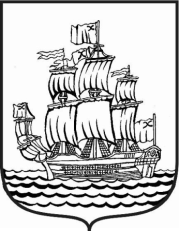 МУНИЦИПАЛЬНОе ОБРАЗОВАНИемуниципальный округ Адмиралтейский округместная администрация__________________________________________________________________________________ПОСТАНОВЛЕНИЕ № 24.12-1Санкт - Петербург 					                           от 24 декабря 2021 года	«Об утверждении Порядка составления бюджетной отчетности МО Адмиралтейский округ»	В соответствии со статьей 154 Бюджетного кодекса Российской Федерации, пунктом 13 статьи 5 Положения о бюджетном процессе в МО Адмиралтейском округ (утв. Решением МС МО Адмиралтейский округ от 25.09.2017 № 17) местная Администрация МО Адмиралтейский округ                      п о с т а н о в л я е т: Утвердить Порядок составления бюджетной отчетности МО Адмиралтейский округ согласно Приложению к настоящему Постановлению;Настоящее Постановление вступает в силу со дня его официального обнародования.Глава местной АдминистрацииМО Адмиралтейский округ                                                                          Н.В. Крылов							Приложение к Постановлению							местной Администрации 							МО Адмиралтейский округ							от 24.12.2021 № 24.12-1ПОРЯДОК составления бюджетной отчетности МО Адмиралтейский округНастоящий Порядок составления бюджетной отчетности МО Адмиралтейский округ (далее - Порядок) разработан во исполнение статей 154, 264.1, 264.2 Бюджетного кодекса Российской Федерации и на основании Приказа Минфина России от 28.12.2010 № 191н (ред. от 21.12.2021) «Об утверждении Инструкции о порядке составления и представления годовой, квартальной и месячной отчетности об исполнении бюджетов бюджетной системы Российской Федерации» (далее - Инструкция).Порядок распространяется на главных распорядителей средств местного бюджета местную Администрацию МО Адмиралтейский округ (далее - местная администрация) и Муниципальный Совет МО Адмиралтейский округ (далее - Муниципальный Совет), главных администраторов доходов бюджета, администраторов доходов бюджета, администраторов источников финансирования дефицита бюджета (местная администрация), получателей средств местного бюджета (муниципальные казенные учреждения).Бюджетная отчетность составляется  финансовым органом муниципального образования (местной администрацией) на следующие даты: месячная  - на первое число месяца, следующего за отчетным месяцем, квартальная - по состоянию на      1 апреля, 1 июля и 1 октября текущего года, годовая - на 1 января года, следующего за отчетным.Отчетным годом является календарный  год - с 1 января по 31 декабря включительно. Месячная и квартальная отчетность является промежуточной и составляется нарастающим итогом с начала текущего финансового года.Сводная бюджетная отчетность финансового органа муниципального образования предоставляется в Комитет финансов Санкт-Петербурга в порядке, составе и в сроки, установленные Комитетом финансов Санкт-Петербурга.Бюджетная отчетность подписывается руководителем и главным бухгалтером главного распорядителя средств бюджета, главного администратора доходов бюджета, администратора источников финансирования дефицита бюджета. Формы бюджетной отчетности, содержащие плановые (прогнозные) и аналитические показатели подписываются  главой местной администрации и главным бухгалтером местной администрации.Бюджетная отчетность составляется:- на  основе данных Главной книги  и других регистров бюджетного  учета, установленных законодательством  Российской Федерации для главных  распорядителей средств  местного  бюджета, главных администраторов  доходов бюджета, администраторов  источников финансирования дефицита  бюджета  с обязательным проведением  сверки оборотов и остатков  по регистрам аналитического  учета с оборотами и остатками  по регистрам синтетического учета.	Перед составлением годовой бюджетной отчетности должна быть проведена инвентаризация активов и обязательств в установленном порядке.Если все показатели, предусмотренные  формой бюджетной отчетности, утвержденной  Инструкцией, не имеют числового значения, такая форма отчетности не составляется и в составе бюджетной отчетности за отчетный период не представляется.	Если по бюджетному учету показатель имеет отрицательное значение, то в бюджетной отчетности в случаях, предусмотренных Инструкцией, этот показатель отражается в отрицательном значении - со знаком «минус».Бюджетная отчетность составляется  нарастающим итогом с начала  года в рублях с точностью  до второго десятичного знака  после запятой.Порядок и сроки представления  отчетности за конкретный период  текущего года устанавливаются  распоряжением Комитета финансов  Санкт-Петербурга.В состав бюджетной отчетности  включаются следующие формы отчетов:11.1. для главного распорядителя, распорядителя, получателя бюджетных средств, главного  администратора, администратора источников  финансирования дефицита бюджета, главного администратора, администратора  доходов бюджета:- баланс главного распорядителя, распорядителя, получателя бюджетных средств, главного администратора, администратора источников финансирования дефицита бюджета, главного администратора, администратора доходов бюджета                    (ф. 0503130);- справка по консолидируемым расчетам (ф. 0503125);- справка по заключению счетов бюджетного учета отчетного финансового года (ф. 0503110);- справка о суммах консолидируемых поступлений, подлежащих зачислению на счет бюджета (ф. 0503184);- отчет об исполнении бюджета главного распорядителя, распорядителя, получателя бюджетных средств, главного администратора, администратора источников финансирования дефицита бюджета, главного администратора, администратора доходов бюджета (ф. 0503127);- отчет о бюджетных обязательствах (ф. 0503128);- отчет о финансовых результатах деятельности (ф. 0503121);- отчет о движении денежных средств (ф. 0503123);- пояснительная записка (ф. 0503160).11.2. для финансового органа:- баланс по поступлениям и выбытиям бюджетных средств (ф. 0503140);- баланс исполнения бюджета (ф. 0503120);- справка по консолидируемым расчетам (ф. 0503125);- отчет о бюджетных обязательствах (ф. 0503128);- справка по заключению счетов бюджетного учета отчетного финансового года    (ф. 0503110);- отчет о кассовом поступлении и выбытии бюджетных средств (ф. 0503124);- отчет об исполнении бюджета (ф. 0503117);- отчет о движении денежных средств (ф. 0503123);- отчет о финансовых результатах деятельности (ф. 0503121);- пояснительная записка (ф. 0503160).12.	Пояснительная записка должна  содержать:- «Сведения  о количестве государственных (муниципальных) учреждений»          (ф. 0503161);- «Сведения о результатах деятельности» (ф. 0503162) (в случае принятия решения  о формировании муниципального  задания подведомственным казенным  учреждениям);- «Сведения об изменениях бюджетной  росписи главного распорядителя  бюджетных средств (ф. 0503163);- «Сведения  об исполнении бюджета» (ф. 0503164);- «Сведения  о движении нефинансовых активов» (ф. 0503168);- «Сведения  по дебиторской и кредиторской  задолженности» (ф. 0503169);- «Сведения  об изменении остатков валюты  баланса» (ф. 0503173);- «Сведения  о принятых и неиспользованных  обязательствах получателя бюджетных средств (ф.0503175);- «Сведения  об использовании информационно-коммуникационных  технологий» (ф. 0503177) (показатели расходов на информационно-коммуникационные технологии детализируются по кодам классификации расходов бюджетов Российской Федерации до элемента вида расходов);- «Сведения  об остатках денежных средств  на счетах получателя бюджетных  средств (ф. 0503178);- «Сведения  об основных направлениях деятельности (Таблица № 1);- «Сведения  об исполнении текстовых статей  решения о бюджете (Таблица № 3);- «Сведения  об особенностях ведения бюджетного  учета (Таблица № 4);- «Сведения  о результатах мероприятий внутреннего  муниципального финансового контроля (Таблица № 5);- «Сведения  о проведении инвентаризации (Таблица  № 6);- «Сведения о результатах внешнего  муниципального финансового контроля (Таблица № 7);- «Сведения  об исполнении судебных решений  по денежным обязательствам бюджета (ф. 0503296);- текстовую часть с пояснениями.13.	Все вышеуказанные формы бюджетной  отчетности составляются в соответствии с Инструкцией.14.	Ответственность за организацию бухгалтерского учета и соблюдение законодательства при выполнении хозяйственных операций несут руководители органа местного самоуправления, руководители учреждений.15.	Ответственность за своевременное представление полной и достоверной бухгалтерской отчетности несет главный бухгалтер местной администрации.